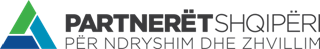 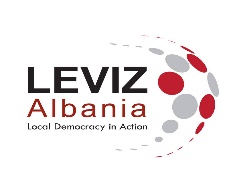 FORME APLIKIMITRAJNIMI ONLINE “QEVERISJA ME PJESMARRJE”I nderuar aplikant, Duke ju falenderuar për interesin, lutemi përgjigjuni pyetjeve në vijim të cilat do të na ndihmojnë në përgjedhjen e pjesëmarrësve në këtë trajnim. Informacion i përgjithshëmPërshkruani interesin, pritshmëritë dhe rezultatet e pjesëmarrjes në këtë trajnim. Informacion lidhur me mjetet teknike në dispozicion Afati i fundit për dërgimin e Formularit të Aplikimit është  2 mars 2017. Dërgoni aplikimin tuaj  tek Ornela Palushaj, Manaxhere Programi, email: opalushaj@partnersalbania.orgPër më shumë informacion kontaktoniPartnerët Shqipëri për Ndryshim dhe Zhvillim nëTel. 04 2254881 ose vizitoni faqen www.partnersalbania.orgEmër MbiemërEmër MbiemërEmër MbiemërGjinia Femër           Mashkull     Femër           Mashkull     Femër           Mashkull    Qyteti Qyteti Emri i Organizatës (nëse aplikohet)Emri i Organizatës (nëse aplikohet)Emri i Organizatës (nëse aplikohet)Data e regjistrimit Data e regjistrimit Data e regjistrimit Pozicioni në organizatëPozicioni në organizatëPozicioni në organizatëCelularCelularEmail Email TelefonTelefonA keni lidhje interneti (kabllor, WIFI, etj.) Po JoA keni të instaluar në kompjuterin tuaj versione të përditësuara të një prej shfletuesve të internetit: Internet explorer, Moxilla Firefox, Google Chrome etj? Po JoA keni altoparlant apo përdorni kufje për të dëgjuar audio në kompjuter? Kufje:  Po  JoAltoparlant:  Po  JoA keni altoparlant apo përdorni kufje për të dëgjuar audio në kompjuter? Kufje:  Po  JoAltoparlant:  Po  JoA keni altoparlant apo përdorni kufje për të dëgjuar audio në kompjuter? Kufje:  Po  JoAltoparlant:  Po  Jo